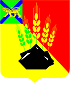                                                     ДУМАМИХАЙЛОВСКОГО МУНИЦИПАЛЬНОГО  РАЙОНА  Р Е Ш Е Н И Е с. Михайловка31.05.2018г.	                                                                                  № 288О награждении Почетной грамотой  ДумыМихайловского муниципального района      Руководствуясь «Положением  о  Почетной грамоте и Благодарственном письме Думы Михайловского муниципального района»,  Уставом Михайловского муниципального района, Дума Михайловского муниципального района					Р Е Ш И Л А: На основании  ходатайства главного врача КГБУЗ «Михайловская ЦРБ», заведующего отделением Ивановской участковой больницы,  наградить Почетной грамотой Думы Михайловского муниципального района за высокие показатели в работе, активную жизненную позицию, значимый вклад в здравоохранения района, оказание квалифицированной медицинской помощи  и в честь дня медицинского работника:1.1. Белоусову Анну Вячеславовну - медицинскую сестру хирургического отделения КГБУЗ «Михайловская ЦРБ»;1.2.  Арбатова Александра Борисовича – врача рентгенолога поликлиники КГБУЗ «Михайловская ЦРБ»;1.3. Козлова Аркадия Викторовича - врача анестезиолога реаниматолога отделения анестезии и реанимации КГБУЗ «Михайловская ЦРБ.1.4  Кривошееву Полину Святославовну – санитарку отделения Ивановской участковой больницы;1.5. Ососову Веру Тихоновну – медсестру КГБУЗ «Михайловская ЦРБ»      2.  Настоящее  решение вступает в силу со дня его принятия.Председатель Думы Михайловскогомуниципального района                                                       В.В. Ломовцев